Arbeitsblatt "S.M.A.R.T. GOALS"		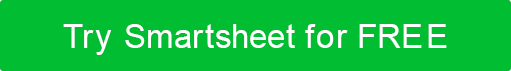 Crafting S.M.A.R.T. Ziele sollen Ihnen helfen zu erkennen, ob das, was Sie erreichen wollen, realistisch ist und eine Frist festlegen. Beim Schreiben von S.M.A.R.T. Goals wird eine prägnante Sprache verwendet, aber relevante Informationen enthalten. Diese sollen Ihnen zum Erfolg verhelfen, also seien Sie positiv, wenn Sie die Fragen beantworten. INITIALSchreiben Sie das Ziel auf, das Sie vor Augen habenZIELSWas wollen Sie erreichen? Wer muss einbezogen werden? Wann möchten Sie das tun? Warum ist das ein Ziel?SPEZIFISCHMWie können Sie den Fortschritt messen und wissen, ob Sie Ihr Ziel erfolgreich erreicht haben?MESSBAREinVerfügen Sie über die erforderlichen Fähigkeiten, um das Ziel zu erreichen? Wenn nicht, können Sie sie erhalten? Was ist die Motivation für dieses Ziel? Entspricht der erforderliche Aufwand dem, was das Ziel erreichen wird?ERREICHBARRWarum setze ich mir dieses Ziel jetzt? Ist es mit den Gesamtzielen abgestimmt?EINSCHLÄGIGTWas ist die Deadline und ist sie realistisch?ZEIT-BOUNDSCHLAUÜberprüfen Sie, was Sie geschrieben haben, und erstellen Sie eine neue Zielaussage, basierend auf dem, was die Antworten auf die obigen Fragen ergeben habenZIEL
VERZICHTSERKLÄRUNGAlle Artikel, Vorlagen oder Informationen, die von Smartsheet auf der Website bereitgestellt werden, dienen nur als Referenz. Obwohl wir uns bemühen, die Informationen auf dem neuesten Stand und korrekt zu halten, geben wir keine Zusicherungen oder Gewährleistungen jeglicher Art, weder ausdrücklich noch stillschweigend, über die Vollständigkeit, Genauigkeit, Zuverlässigkeit, Eignung oder Verfügbarkeit in Bezug auf die Website oder die auf der Website enthaltenen Informationen, Artikel, Vorlagen oder zugehörigen Grafiken. Jegliches Vertrauen, das Sie auf solche Informationen setzen, erfolgt daher ausschließlich auf Ihr eigenes Risiko.